Report on the Virtual Seminar on International Mother Language Day(21.02.2022): On the occasion of International Mother Language Day, 2022, the Departments of Bengali,  English, Sanskrit and Kokborok of Netaji Subhash Mahavidyalaya organised a Seminar on  the virtual platform of Google Meet on 21.02.2022. The event which was chaired by the  Principal-in-charge of the college, Dr. Sudhan Debnath, garnered spontaneous participation  from the academic community of the institution. The welcome speech by Dr. Archana  Dandapath enriched the listeners with its short and insightful take on the historical backdrop of the International Mother Language Day and its consequent significance in the present  scenario. It was followed by a string of deliberations and performances by the students and  teachers of Netaji Subhash Mahavidyalaya. Manika Sarkar Sharma, a student of Psychology  Honours third semester started the ball rolling with a beautiful musical rendition, and it was  followed by a speech on the significance of mother tongue by Utpal Saha, a Bangla Honours  3rd semester student. Anupam Roy, a third semester English Honours student, presented a  self-composed poem titled "Matribhasha" that sung of the glory and emotions attached to the  use of mother tongue. Smt. Shebika Reang, Assistant Professor from the Department of  Sanskrit expressed her concern over the extinction of languages. Sankrit, the classical  language of South Asia which is now regarded as "dead" was the centre of the insightful  discussion. Sanjukta Sarkar of 5th Semester Human Physiology, and Parhana Begam of 3rd  Semester Bangla Honours presented recitations of relevant poems and enhanced the  enigmatic effect of the event. A speech by Papiya Debnath, Bangla Hons. 3rd Semester student, and a song by Aditya Karmakar of 3rd Semester Zoology Honours brought the programme closer to its virtual end, and it was soon followed by the speech of chairperson of  the seminar. Principal-in-charge of the college,Dr Sudhan Debnath discussed the effect of  globalization and the subsequent indispensability of English Language in today's world. He also highlighted the importance of technology in enhancing the multilingual aspect of teaching-learning process inside the classroom. Ms. Patriot Debbarma, Assistant Professor and Head of the Department of English, delivered a well-authorized vote of thanks to the organizers and to the host of the event, Dr. Subhra Roy, and the participants of the event. It marked the end of the uniquely fruitful seminar.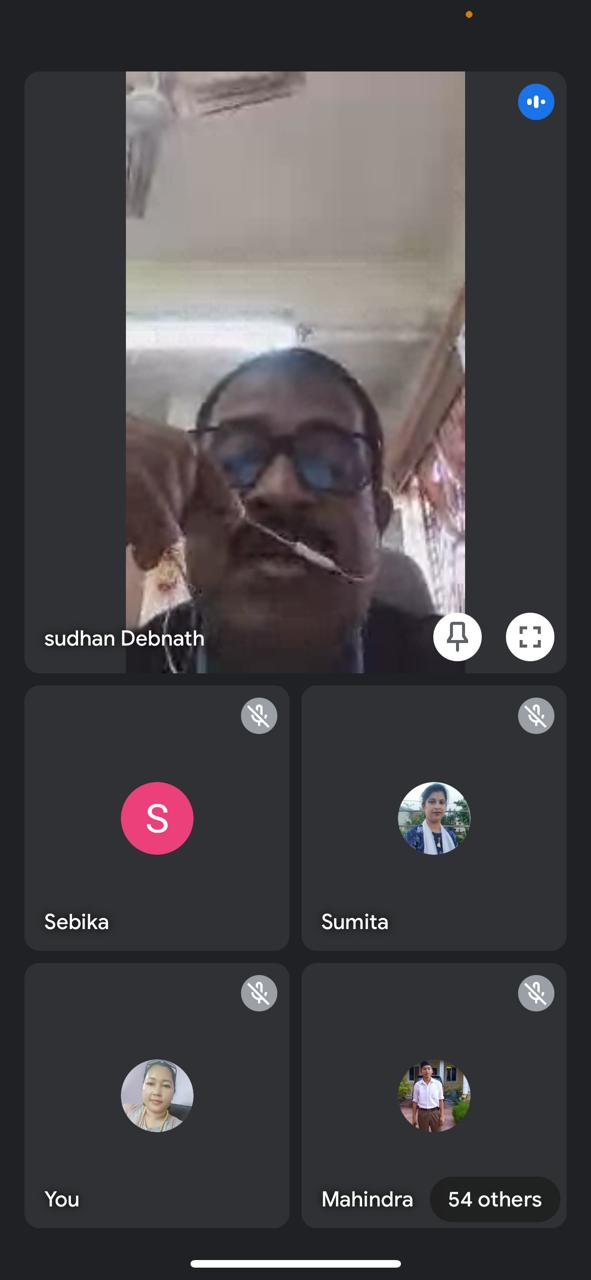 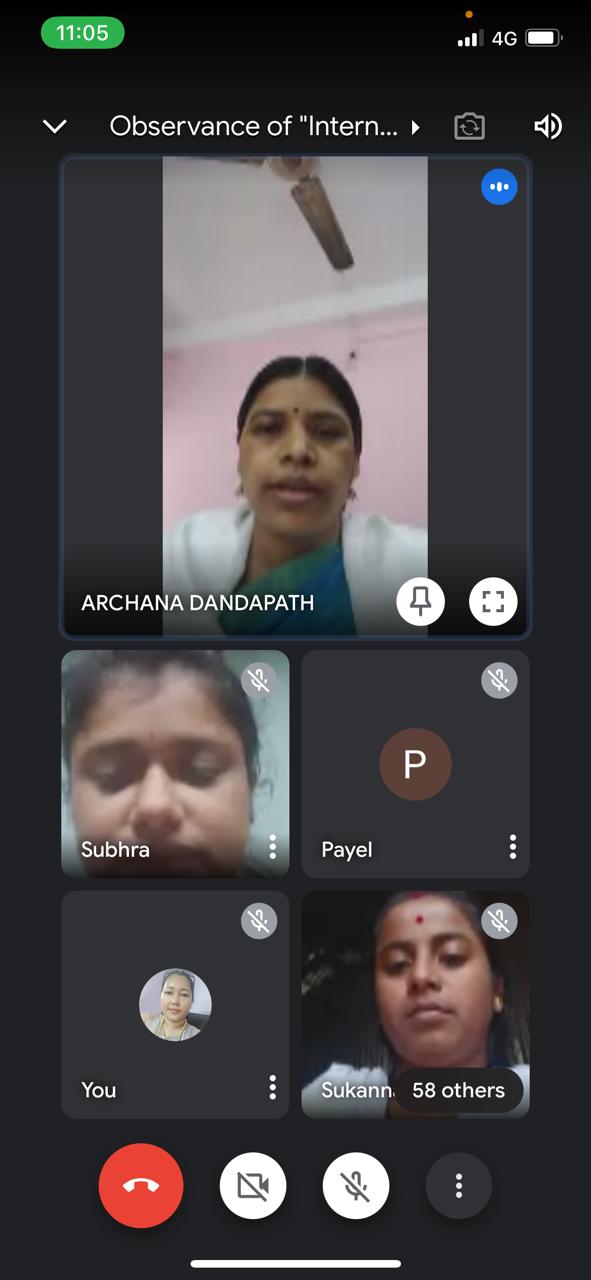 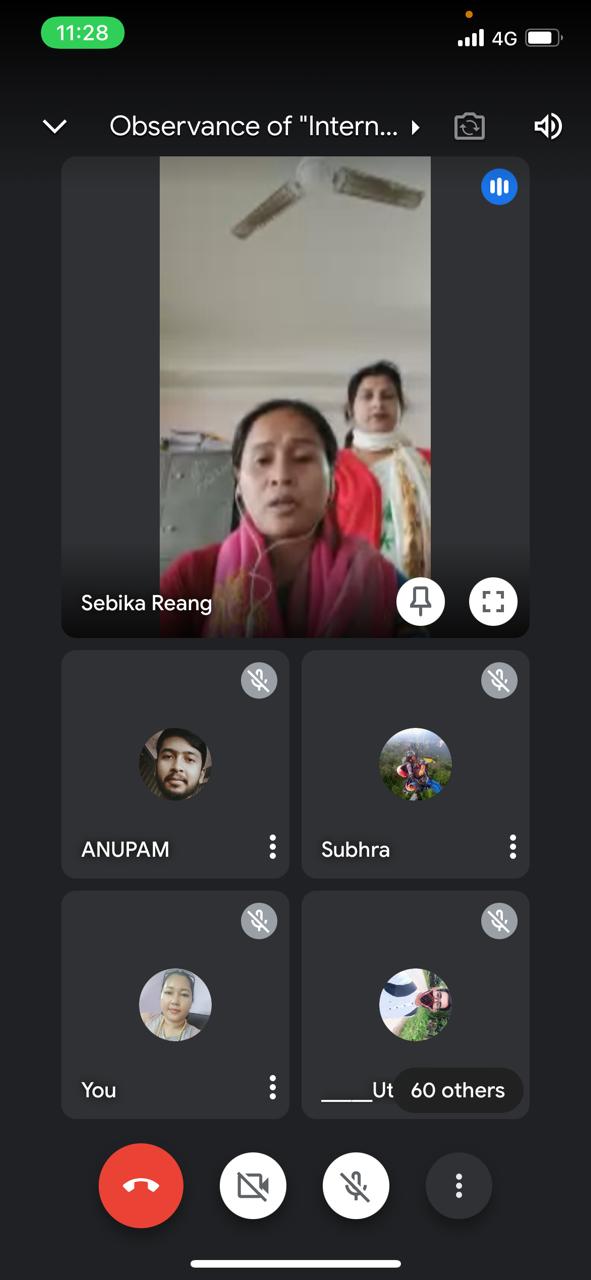 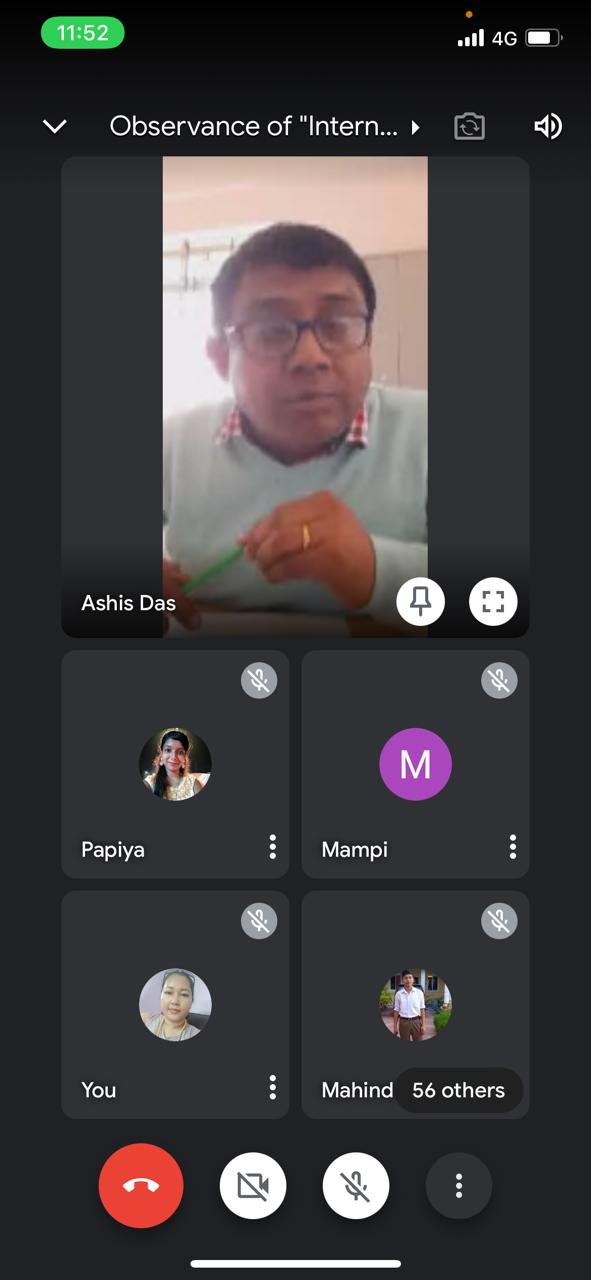 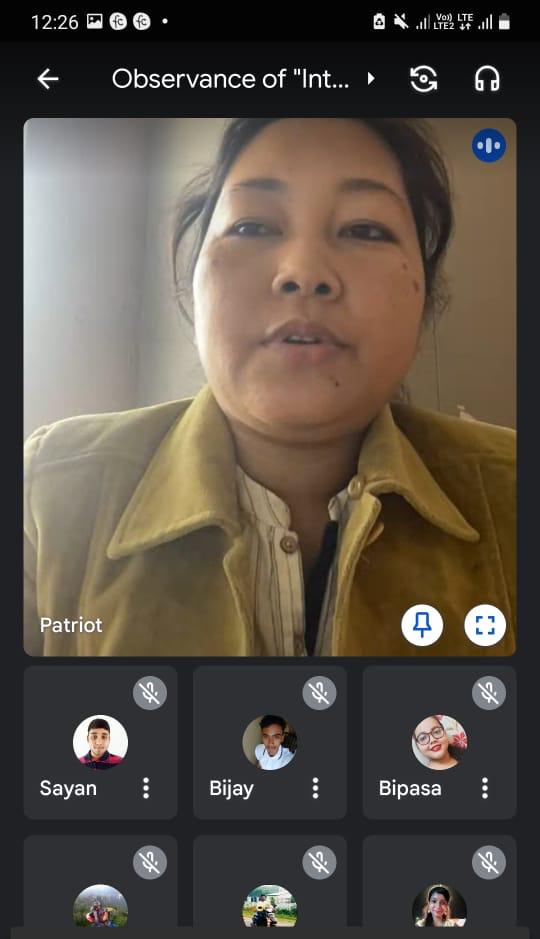 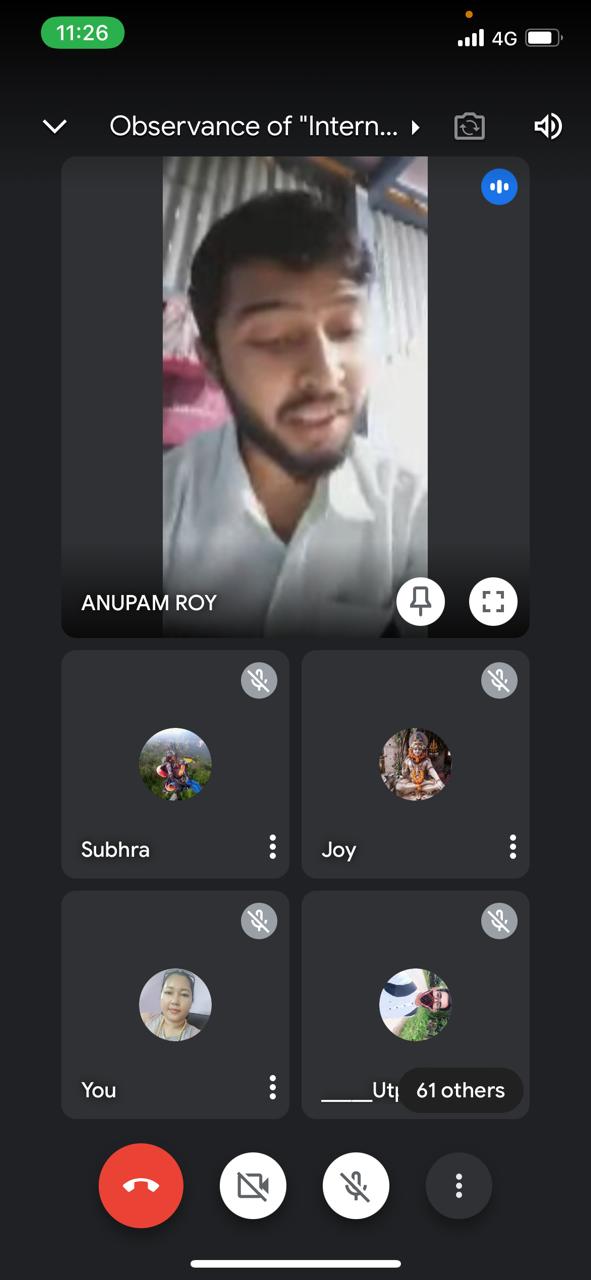 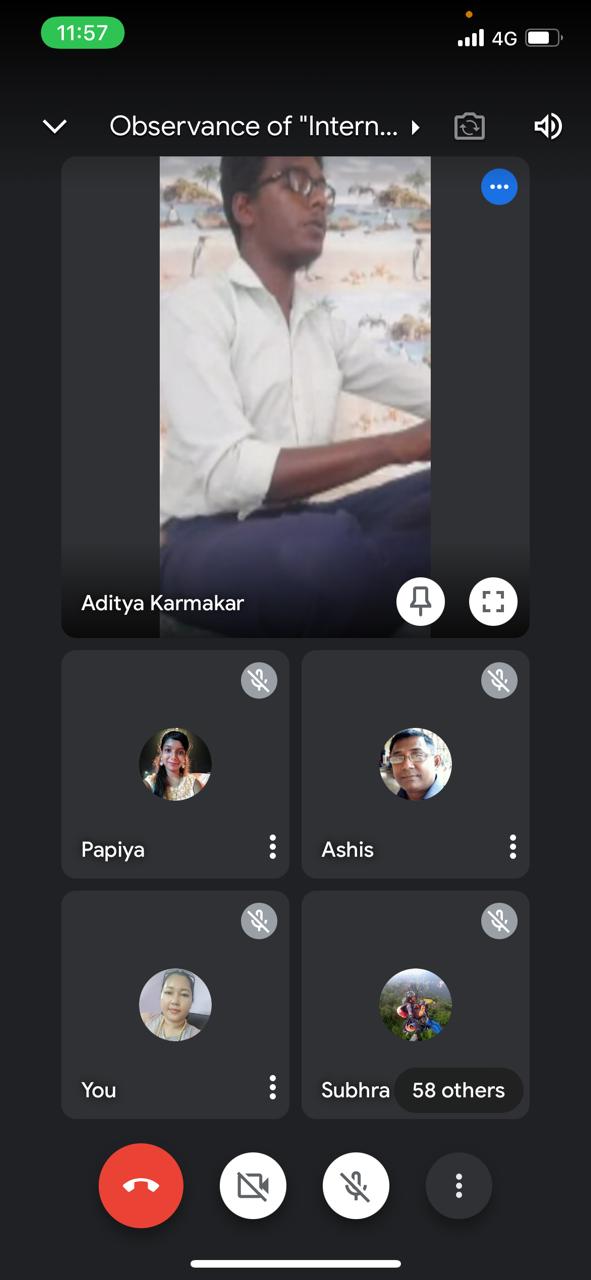 